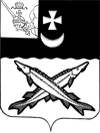 КОНТРОЛЬНО-СЧЕТНАЯ КОМИССИЯ БЕЛОЗЕРСКОГО МУНИЦИПАЛЬНОГО РАЙОНА161200, Вологодская область, г. Белозерск, ул. Фрунзе, д.35, оф.32тел. (81756)  2-32-54,  факс (81756) 2-32-54,   e-mail: krk@belozer.ruЗАКЛЮЧЕНИЕ НА ОТЧЕТ ОБ ИСПОЛНЕНИИ БЮДЖЕТА КУНОСТЬСКОГО СЕЛЬСКОГО ПОСЕЛЕНИЯ ЗА 1 ПОЛУГОДИЕ 2022 ГОДА18 июля 2022 годаЗаключение контрольно-счетной комиссии района на отчет об исполнении бюджета Куностьского сельского поселения за 1 полугодие 2022 года подготовлено на основании пункта 1.5 плана работы контрольно-счетной комиссии района на 2022 год, статьи 9 Положения «О контрольно-счетной комиссии Белозерского муниципального района», утвержденного решением Представительного Собрания района от 18.01.2022 № 1, ст.157, 264.1, 264.2, 268.1 Бюджетного Кодекса Российской Федерации, ст.9 Федерального закона от 07.02.2011 № 6-ФЗ «Об общих принципах организации и деятельности контрольно-счетных органов субъектов Российской Федерации и муниципальных образований», Положения о бюджетном процессе в Куностьском сельском поселении, утвержденного решением Совета сельского поселения от 29.04.2020 № 14 (с изменениями и дополнениями). При подготовке заключения использованы отчетность и информационные материалы, представленные финансовым управлением Белозерского муниципального района.В соответствии с решением Совета Куностьского сельского поселения от 29.04.2020 № 14, с дополнениями и изменениями «Об утверждении Положения о бюджетном процессе в Куностьском сельском поселении»  отчет об исполнении  бюджета поселения (ф.0503117) за первый квартал, полугодие и девять месяцев текущего финансового года утверждается и направляется  в Совет поселения и контрольно-счетную комиссию (далее – КСК района).Отчет об исполнении бюджета поселения за 1 полугодие 2022 года (далее – отчет об исполнении бюджета) утвержден постановлением администрации Куностьского сельского поселения от 07.07.2022 № 37 и представлен в КСК района в соответствии с п. 1.4. раздела 7 Положения о бюджетном процессе в Куностьском сельском поселении (далее - Положение).Анализ отчета об исполнении бюджета проведен КСК района в следующих целях:сопоставления исполненных показателей бюджета поселения за 1 полугодие 2022 года с годовыми назначениями, а также с показателями за аналогичный период предыдущего года;выявления возможных несоответствий (нарушений) и подготовки предложений, направленных на их устранение.ОБЩАЯ ХАРАКТЕРИСТИКА БЮДЖЕТА ПОСЕЛЕНИЯОтчет об исполнении бюджета поселения составлен в форме приложений: 1 – по доходам бюджета поселения, 2 – по расходам  бюджета поселения по разделам, подразделам классификации расходов, 3 – по источникам внутреннего финансирования дефицита бюджета поселения.Основные характеристики  бюджета поселения  на 2022 год утверждены решением Совета Куностьского сельского поселения  от  15.12.2021 № 50:общий объем доходов- 7 193,8 тыс. рублей;общий объем расходов- 7 193,8 тыс. рублей;дефицит (профицит) бюджета поселения -0,0 тыс. рублей.В связи с участием  в реализации муниципальной целевой программы «Развитие территории Куностьского сельского поселения  на 2021-2025 годы», корректировкой плановых показателей безвозмездных поступлений в решение Совета сельского поселения «О  бюджете сельского поселения Антушевское  на 2022 год и плановый период 2023 и 2024 г.г.» в отношении основных характеристик  в 1 полугодии  2022 года   внесены  изменения  решениями от 28.02.2022 № 10, от 30.06.2022 № 16.В результате внесенных изменений бюджетные назначения на 2022 год составили:общий объем доходов – 8 537,5 тыс. рублей;общий объем расходов – 8 741,8 тыс. рублей.дефицит бюджета – 204,3 тыс. рублей.Таким образом, доходная часть бюджета поселения по сравнению с первоначальными значениями увеличилась на 1 343,7 тыс. рублей или на 18,7%, расходная часть увеличилась на 1 548,0 тыс. рублей или на 21,5%.За 1 полугодие 2022 года доходы бюджета поселения составили 	4 564,3 тыс. рублей или 53,5% к годовым назначениям, в том числе налоговые и неналоговые доходы – 1 791,1 тыс. рублей (50,7%), безвозмездные поступления – 2 773,2 тыс. рублей (55,4%).Расходы бюджета поселения исполнены в сумме 3 821,7 тыс. рублей или 43,7% к утвержденным годовым назначениям.Исполнение основных характеристик бюджета поселения за 1 полугодие 2022 года в сравнении с аналогичным периодом 2021 года характеризуется следующими данными.Таблица № 1                                                                                                                   тыс. рублейПо сравнению с 1полугодием 2021 года доходы  бюджета поселения увеличились на 1 144,2 тыс. рублей или на 33,5%; расходы сократились на 840,2 тыс. рублей или на 28,2%. Бюджет поселения за 1 полугодие 2022 года исполнен с профицитом в сумме 742,6 тыс. рублей, за аналогичный период 2021 года бюджет исполнен с профицитом в сумме 438,6 тыс. рублей.ДОХОДЫ  БЮДЖЕТА ПОСЕЛЕНИЯИсполнение доходной части бюджета является одним из основных показателей финансового состояния муниципального образования.Доходная часть бюджета поселения сформирована за счет поступлений из следующих основных источников: налоговых доходов и безвозмездных поступлений.Таблица № 2                                                                                                                    тыс. рублейИсполнение бюджета по доходам за 1 полугодие 2022 года составило:- по налоговым доходам – 1 791,1 тыс. рублей или 50,7% уточненного бюджета на год;- по безвозмездным поступлениям – 2 773,2 тыс. рублей или 55,4% уточненного бюджета на год.Исполнение доходной части бюджета за 1 полугодие 2022 года обеспечено на 60,8% безвозмездными поступлениями и на 39,2% собственными доходами.Таким образом, в доходах бюджета поселения доля собственных доходов на 21,6 процентных пункта меньше доли финансовой безвозмездной помощи вышестоящего бюджета. За 1 полугодие 2021 года в структуре доходов бюджета поселения доля собственных доходов составляла 38,8%, безвозмездных поступлений 61,2%.Налоговые доходы за 1 полугодие 2022 года исполнены в сумме 1 791,1 тыс. рублей или на 50,7% к плановым годовым назначениям, установленным в сумме 3 531,0 тыс. рублей. По сравнению с аналогичным периодом 2021 года объем налоговых доходов увеличился на 463,3 тыс. рублей или на 34,9%.Структура налоговых доходов бюджета поселения представлена в таблице:Таблица №  3                                                                                                                                тыс. рублейВ отчетном периоде основным источником налоговых доходов бюджета поселения являлся налог на доходы физических лиц. Доля налога на доходы физических лиц в налоговых доходах бюджета составляет 91,3%. Общий объем поступлений указанного налога составил 1 635,2 тыс. рублей или 53,2% от запланированной суммы на год 3 071,0 тыс. рублей.  Объем поступлений данного налога за аналогичный период 2021 года составил 1 257,1 тыс. рублей. Таким образом, по сравнению с 1 полугодием 2021 года объем поступлений налога на доходы физических лиц в бюджет поселения увеличился на 378,1 тыс. рублей или на 30,1%.Основные налогоплательщики в бюджет Куностьского сельского поселения:АО «БЕЛОЗЕРСКИЙ ЛЕСПРОМХОЗ»;МОУ «Мондомская СШ».Поступление налога на имущество физических лиц за 1 полугодие 2022 года составило 54,0 тыс. рублей или 28,7 от плановых годовых назначений 188,0 тыс. рублей. Удельный вес в налоговых доходах бюджета составил 3%. Объем поступлений указанного налога за аналогичный период прошлого года составил  11,6 тыс. рублей. Таким образом, по сравнению с 1 полугодием 2021 года поступление  налога на имущество физических лиц  увеличилось на 42,4 тыс. рублей.Поступление земельного налога за 1 полугодие 2022 года составило 98,6 тыс. рублей, что составляет 37,6% от планового годового назначения 262,0 тыс. рублей. Удельный вес в налоговых доходах бюджета составляет 5,5%. Объем поступлений указанного налога за аналогичный период прошлого года составил 51,3 тыс. рублей. Таким образом, по сравнению с 1 полугодием 2021 года поступление земельного налога в бюджет поселения увеличилось на 47,3 тыс. рублей или в 1,9 раза.Контрольно-счетная комиссия района отмечает, что по земельному налогу  с организаций исполнение составило 123,3 %. Следовательно, необходимо произвести  корректировку  плановых показателей на 2022 год.Доходы от уплаты государственной пошлины за 1 полугодие 2022 года составляют 3,3 тыс. рублей, что составляет 33% от планового годового назначения 10,0 тыс. рублей. Удельный вес в налоговых доходах бюджета составляет 0,2%. Объем поступлений за аналогичный период прошлого года составил  7,8 тыс. рублей. Таким образом, по сравнению с 1 полугодием 2021 года поступление доходов от уплаты государственной пошлины в бюджет поселения уменьшилось на 4,5 тыс. рублей или на 57,7%.В ходе проведенного сравнительного анализа поступлений в бюджет налоговых доходов за 1 полугодие 2022 года и 1 полугодие 2021 года установлено увеличение по всем видам налоговых доходов, кроме  государственной пошлины.В целом, по сравнению с аналогичным периодом 2021 года, поступление налоговых доходов за 1 полугодие 2022 года увеличилось на 463,3 тыс. рублей или на 34,9%.БЕЗВОЗМЕЗДНЫЕ ПОСТУПЛЕНИЯБезвозмездные поступления в бюджет поселения за 1 полугодие 2022 года составили 2 773,2 тыс. рублей или 55,4% к утвержденным назначениям на год в сумме 5 006,5 тыс. рублей. Данные по исполнению законодательно утвержденных бюджетных назначений за 1 полугодие 2022 года представлены в таблице:Таблица № 5                                                                                                                                  тыс. рублейПо сравнению с 1 полугодием 2021 года безвозмездные поступления увеличились на 680,9 тыс. рублей или на 32,5%, их доля в общих доходах бюджета поселения составила 60,8%.Увеличение безвозмездных поступлений за 1 полугодии 2021 года по отношению к аналогичному периоду 2021 года обусловлено увеличением по всем видам безвозмездных поступлений, кроме поступлений субсидий.В отчетном периоде из районного бюджета  поступили дотации в сумме 581,9 тыс. рублей, из них:- на поддержку мер по обеспечению сбалансированности бюджетов в размере 389,7 тыс. рублей или на 48,3% от утвержденных назначений на год;- на выравнивание бюджетной обеспеченности в размере 192,2 тыс. рублей или 44,3% от утвержденных назначений на год.По сравнению с аналогичным периодом 2021 года поступление дотаций увеличилось на 222,6 тыс. рублей или в 1,6 раза. Прочие субсидии за 1 полугодие 2022 года поступили в сумме 744,7 тыс. рублей или 43,9% при утвержденных  годовых назначениях 1 695,5 тыс. рублей.По сравнению с аналогичным периодом 2021 года поступление субсидий уменьшилось на  503,5 тыс. рублей или на 40,3%.Субвенция из федерального бюджета на осуществление первичного воинского учета за 1 полугодие 2022 года поступила в размере 10,6 тыс. рублей или 9,9% от утвержденных назначений на год. Единая субвенция бюджетам сельских поселений и бюджета субъекта РФ за 1 полугодие 2022 года не поступала, при назначениях на год в сумме 2,0 тыс. рублей.Межбюджетные трансферты, передаваемые бюджетам сельских поселений из бюджетов муниципальных образований на осуществление части полномочий по решению вопросов местного значения в соответствии с заключенными соглашениями за 1 полугодие 2022 года поступили в размере 1 338,6 тыс. рублей или 72,4% к утвержденным годовым назначениям в сумме 1 850,0 тыс. рублей.По сравнению с аналогичным периодом 2021 года поступление межбюджетных трансфертов увеличилось на 866,1 тыс. рублей или в 2,8 раза.Безвозмездные поступления от негосударственных организаций за 1 полугодие 2022 года составили 83,6 тыс. рублей или 100% годовых назначений.Прочие безвозмездные  поступления за 1 полугодие 2021 года поступили в сумме 13,8 тыс. рублей или 49,5% от утвержденных назначений на год.В общем объеме безвозмездных поступлений за 1 полугодие  2022 года наибольший удельный вес занимают межбюджетные трансферты – 48,3%, доля дотаций составляет 21%, субсидии – 26,9%, субвенций – 0,4%, безвозмездные поступления от негосударственных организаций -3%, прочие безвозмездные  поступления- 0,4%.Кассовый план по доходам на 1 полугодие 2022 года утвержден в объеме 4 052,9 тыс. рублей или 47,5% от годовых назначений в размере 8 537,5 тыс. рублей, исполнен в объеме 4 564,3 тыс. рублей или 112,6% от утвержденных назначений на 1 полугодие 2022 года.В ходе проведенного анализа исполнения бюджета поселения по доходам установлено, что исполнение доходной части бюджета поселения за 1 полугодие  2022 года обеспечено на 60,8% безвозмездными поступлениями и на 39,2% собственными доходами.По сравнению с аналогичным периодом 2021 года поступления в доходную часть бюджета в отчетном периоде текущего года увеличились на 33,5%. Увеличение составило 1 144,2 тыс. рублей, за счет увеличения объема налоговых доходов и безвозмездных поступлений. РАСХОДЫ  БЮДЖЕТА ПОСЕЛЕНИЯРасходы  бюджета на 2022 год первоначально утверждены в сумме 7 193,8 тыс. рублей. В течение 1 полугодия 2022 года плановый объем расходов уточнялся два раза и в окончательном варианте составил 8 741,8 тыс. рублей, что больше первоначального плана на 21,5%.За 1 полугодие 2022 года расходы бюджета поселения исполнены в сумме 3 821,7 тыс. рублей или на 43,7% к утвержденным годовым назначениям. По сравнению с 1 полугодием 2021 года расходы увеличились на 840,2 тыс. рублей или на 28,2%. Таблица №    7                                                                                                                               тыс. рублейОсновной удельный вес в составе произведенных расходов  бюджета поселения занимают расходы по разделу «Общегосударственные вопросы» - 45,3%. За 1 полугодие 2022 года исполнение составило 1 729,7 тыс. рублей или 48,4% к утвержденным годовым назначениям. По сравнению с аналогичным периодом 2021 года расходы по данному разделу увеличились на 456,8 тыс. рублей или на 35,9%.Расходы на социальную сферу составляют незначительную часть в общей сумме расходов - 3,3% от общего объема расходов, в аналогичном периоде 2021 года - 3,5%.В отчетном периоде бюджет поселения исполнен на 43,7%, что ниже планового процента исполнения (50%). По сравнению с аналогичным периодом 2021 года в отчетном периоде объем расходов увеличился по всем  разделам, кроме расходов по разделу «Национальная экономика». Также следует отметить, что расходы по разделу «Физическая культура и спорт» не производилось, при запланированной на год сумме 417,6 тыс. рублей.В ходе анализа исполнения расходной части  бюджета поселения, установлено, что за 1 полугодие 2022 года бюджет поселения по расходам исполнен ниже 50% (плановый процент исполнения). Вместе с тем, по разделам: «Национальная экономика», «Образование», «Социальная политика» процент исполнения составил выше 50%.МУНИЦИПАЛЬНЫЕ ПРОГРАММЫ	В соответствии с требованиями бюджетного законодательства расходная часть бюджета на 2022 год сформирована посредством реализации программного подхода к управлению бюджетными расходами на основе муниципальной программы «Развитие территории Куностьского сельского поселения на 2021-2025 годы».	Внедрение программного подхода обеспечивает прозрачное отражение расходов бюджета, следовательно, повышается уровень оценки эффективности использования  бюджетных средств.На реализацию муниципальной программы «Развитие территории Куностьского сельского поселения  на 2021-2025 годы» в  уточненном бюджете поселения на 2022 год предусмотрены бюджетные ассигнования в размере 4 814,9 тыс. рублей. Доля муниципальной программы в общем объеме расходов бюджета на 2022 год составляет 55,1%.	Анализ исполнения расходов бюджета по муниципальной программе в разрезе основных мероприятий  за 1 полугодие 2022 года приведен в таблице:Таблица № 8                                                                                                                                     тыс. рублей	В отчетном периоде  в рамках реализации мероприятий муниципальной программы произведены расходы в сумме 1 957,0 тыс. рублей, что составляет 40,6% от утвержденных годовых назначений. Доля программных расходов в общем объеме расходов бюджета составила 51,2%.	Наибольший удельный вес в расходах Программы занимают расходы, по основному мероприятию «Коммунальное хозяйство» – 48,9 %. Объем произведенных расходов в 1 полугодии 2022 года  по данному мероприятию составил 955,6 тыс. рублей.	Следует отметить низкий уровень исполнения расходов по основному мероприятию, направленному на повышение уровня комплексного обустройства населенных пунктов-26,7% и основному мероприятию «Обеспечение мер пожарной безопасности» -2,6%. Контрольно-счетная комиссия  отмечает, что недостаточный уровень исполнения программных расходов может привести к не достижению целей муниципальной программы и невыполнению запланированных мероприятий.ДЕФИЦИТ БЮДЖЕТА ПОСЕЛЕНИЯПервоначальным решением Совета поселения дефицит не утвержден. Решением Совета Куностьского сельского поселения от 30.06.2022 №16 дефицит утвержден в размере 204,3 тыс. рублей или 5,8% от общего объема доходов без учета объема безвозмездных поступлений. Бюджет поселения за 1 полугодие 2022 года исполнен с профицитом в размере 742,6 тыс. рублей.Сведения по дебиторской и кредиторской задолженности к отчету не приложены, дополнительно контрольно-счетной комиссией не запрашивались, в связи с этим анализ дебиторской и кредиторской задолженности не произведен.ВЫВОД1. Представленные формы бюджетной отчетности составлены в соответствии с Приказом Минфина России от 28.12.2010 № 191н "Об утверждении Инструкции о порядке составления и представления годовой, квартальной и месячной отчетности об исполнении бюджетов бюджетной системы Российской Федерации" (с изменениями и дополнениями).2. В соответствии с п. 4 ст. 264.1 Бюджетного кодекса РФ отчет об исполнении бюджета за 1 полугодие 2022 года содержит данные об исполнении бюджета по доходам, расходам и источникам финансирования дефицита бюджета в соответствии с бюджетной классификацией РФ.3. Отчет об исполнении бюджета Куностьского сельского поселения за 1 полугодие 2022 года в представленном виде соответствует нормам действующего бюджетного законодательства.4. Бюджет Куностьского сельского поселения за 1 полугодие 2022 года исполнен:- по доходам в сумме 4 564,3 тыс. рублей или 53,5% от утвержденных назначений на год;- по расходам  в сумме 3 821,7 тыс. рублей или 43,7% от утвержденных назначений на год;- с профицитом – 742,6 тыс. рублей.Исполнение доходной части бюджета за 1 полугодие 2022 года обеспечено на 60,8% безвозмездными поступлениями и на 39,2% собственными доходами.5. Налоговые доходы бюджета поселения за 1 полугодие 2022 года исполнены в сумме 1 791,1 тыс. рублей или на 50,7% к плановым годовым назначениям, установленным в сумме 3 531,0 тыс. рублей. По сравнению с аналогичным периодом 2021 года объем налоговых доходов увеличился на 463,3 тыс. рублей или на 34,9%. Контрольно-счетная комиссия района отмечает, что по земельному налогу  с организаций исполнение составило 123,3 %. Следовательно, необходимо произвести  корректировку  плановых показателей на 2022 год.6. Объем безвозмездных поступлений составил 2 773,2 тыс. рублей или 55,4% к утвержденным назначениям на год в сумме 5 006,5 тыс. рублей. По сравнению с 1 полугодием 2021 года безвозмездные поступления увеличились на 680,9 тыс. рублей или на 32,5%. 7. В отчетном периоде бюджет поселения по расходам исполнен ниже 50% (плановый процент исполнения). Вместе с тем, по разделам: «Национальная экономика», «Образование», «Социальная политика» процент исполнения составил выше 50%.ПРЕДЛОЖЕНИЯ1. Проанализировать ожидаемое поступление администрируемых видов доходов, с целью своевременной корректировки годовых плановых показателей, по доходам и расходам Куностьского сельского поселения.2.В целях соблюдения статьи 34 Бюджетного кодекса РФ ответственному исполнителю муниципальной программы необходимо своевременно проводить мониторинг исполнения программных мероприятий  в целях повышения эффективности расходования бюджетных средств и исключения фактов неисполнения запланированных расходов.Председатель контрольно-счетной комиссии Белозерского муниципального района:                                                                        Н.С.ФредериксенНаименованиеИсполнение1 полугодие  2021 годаУточненный бюджетный планна 2022 годИсполнение1 полугодие  2022 года% исполнения гр.4/гр.3Отклонение1 полугодие2022 года от1 полугодие2021 года(гр.4-гр.2)Отношение1 полугодие2022 года к1 полугодие2021 года( %)(гр.4/ гр.2)1234567Всего доходов3 420,18 537,54 564,353,5+1 144,2133,5Всего расходов2 981,58 741,83 821,743,7-840,2128,2Дефицит (-), профицит (+)  +438,6-204,3+742,6---НаименованиеИсполнение       1 полугодие2021 годаУточненный бюджетный план            на 2022 годИсполнение 1 полугодие 2022 года% исполнения (гр.4/гр.3)Отклонение1 полугодие 2022 года от1 полугодие 2021 года     (гр4-гр2)(+;-)Отношение1 полугодие 2022 года от1 полугодие 2021 года        (гр4/гр2)      (%)Удельный вес в доходах %12345678Налоговые доходы1327,83531,01791,150,7+463,3134,939,2Налог на доходы физических лиц1257,13071,01635,253,2+378,1130,135,8Налог на имущество физических лиц11,6188,054,028,7+42,4465,51,2Земельный налог 51,3262,098,637,6+47,3192,22,2Государственная пошлина7,810,03,333,0-4,542,30,1Налоговые и неналоговые доходы1327,83531,01791,150,7+463,3134,939,2Безвозмездные поступления2092,35006,52773,255,4+680,9132,560,8Доходы всего3420,18537,54564,353,5+1144,2133,5100,0Наименование  налогового доходаИсполнение1 полугодие 2022 годаУдельный вес в структуре налоговых доходов,  (%)123Налог на доходы физических лиц1 635,291,3Налог на имущество физических лиц54,03,0Земельный налог 98,65,5Государственная пошлина3,30,2Итого налоговые доходы бюджета 1 791,1100,0НаименованиеИсполнение       1 полугодие 2021 годаУточненный бюджетный планна 2022 годИсполнение 1 полугодие 2022 года% исполнения (гр.4/гр.3)Отклонение1 полугодие 2022 года от1 полугодие 2021 года     (гр4-гр2)(+;-)Отношение1 полугодие 2022 года от1 полугодие 2021 года     (гр4/гр2)      (%)Удельный вес  %12345678Дотации бюджетам бюджетной системы РФ, в т.ч.:359,31240,4581,946,9+222,6162,021,0Дотации бюджетам сельских поселений на поддержку мер по обеспечению сбалансированности бюджетов246,6806,2389,748,3+143,1158,014,1Дотации бюджетам сельских поселений на выравнивание бюджетной обеспеченности из бюджетов муниципальных районов112,7434,2192,244,3+79,5170,56,9Субсидии бюджетам бюджетной системы РФ, в т.ч.:1248,21695,5744,743,9-503,559,726,9Прочие субсидии бюджетам сельских поселений1248,21695,5744,743,9-503,559,726,9Субвенции бюджетам бюджетной системы РФ, в т.ч.:7,3109,110,69,7+3,3145,20,4Субвенции бюджетам сельских поселений на осуществление первичного воинского учета органами местного самоуправления поселений, муниципальных и городских округов7,3107,110,69,9+3,3145,20,4Единая субвенция бюджетам сельских поселений из бюджета субъекта РФ0,02,00,00,00,0-0,0Межбюджетные трансферты, передаваемые бюджетам, в т.ч:472,51850,01338,672,4+866,1283,348,3Межбюджетные трансферты, передаваемые бюджетам сельских поселений из бюджетов муниципальных районов на осуществление части полномочий по решению вопросов местного значения в соответствии с заключенными соглашениями472,51850,01338,672,4+866,1283,348,3Безвозмездные поступления от негосударственных организаций, в т.ч:0,083,683,6100,0+83,6-3,0Поступления от денежных пожертвований, предоставляемых негосударственными организациями получателям средств бюджетов сельских поселений0,083,683,6100,0+83,6-3,0Прочие безвозмездные поступления, в т.ч:5,027,913,849,5+8,8276,00,4Поступления от денежных пожертвований, предоставляемых физическими лицами получателям средств бюджетов сельских поселений5,027,913,849,5+8,8276,00,5Всего безвозмездных поступлений2092,35006,52773,255,4+680,9132,5100,0НаименованиеКод расходаИсполнение1 полугодие2021 годаУточненный бюджетный планна2022 годИсполнение1 полугодие 2022 года% исполнения гр.5/гр.4Отклонение1 полугодие 2022 года от1 полугодие 2021 года(гр.5-гр.3)(+;-)Отношение1 полугодие 2022 года от1 полугодие 2021 года( %)(гр.5/ гр.3)Удельный вес в расходах %123456789Общегосударственные вопросы01 001272,93571,01729,748,4+456,8135,945,4Функционирование высшего должностного лица муниципального образования01 02346,9829,2437,752,8+90,8126,211,5Функционирование местных администраций01 04732,92049,51032,450,4+299,5140,927,0Обеспечение финансовых органов и органов финансово-бюджетного надзора01 066,229,63,913,2-2,362,90,1Обеспечение проведения выборов и референдумов01 070,0135,00,00,00,0--Резервные фонды01 110,01,10,00,00,0-0,0Другие общегосударственные вопросы01 13186,9526,6255,748,6+68,8136,86,7Национальная оборона02 007,3107,110,69,9+3,3145,20,3Мобилизационная и вневойсковая подготовка02 037,3107,110,69,9+3,3145,20,3Национальная  безопасность и правоохранительная деятельность03 000,0310,98,02,6+8,0-0,2Защита населения и территории от чрезвычайных ситуаций природного и техногенного характера, пожарная безопасность03 100,0310,98,02,6+8,0-0,2Национальная экономика04 00333,5430,9280,865,2-52,784,27,3Дорожное хозяйство04 09333,5430,9280,865,2-52,784,27,3Жилищно-коммунальное хозяйство05 001263,43652,61666,745,6+403,3131,943,7Жилищное хозяйство05 010,4159,6144,690,6+144,236150,03,8Коммунальное хозяйство05 02392,61368,8955,669,8+563,0243,425,0Благоустройство05 03870,42124,2566,526,7-303,965,114,8Образование07 000,72,91,551,7+0,8214,30,1Молодежная политика07 070,72,91,551,7+0,8214,30,0Социальная политика10 00103,7248,8124,450,0+20,7120,03,0Пенсионное обеспечение10 01103,7248,8124,450,0+20,7120,03,0Физическая культура и спорт11 000,0417,60,00,00,0-0,0Физическая культура11 010,0417,60,00,00,0-0,0ИТОГО2981,58741,83821,743,7+840,2128,2100,0Наименование основных мероприятий муниципальной программыРЗПРПлан 2022 года  (уточненный)Исполнено 1 полугодие 2022 годаОтклонение% исполненияУдельный вес в программных расходах%12345678Основное мероприятие «Обеспечение мер пожарной безопасности»0310310,98,0-302,92,60,4Основное мероприятие «Содержание муниципальных дорог общего пользования ( при условии передачи полномочий)»0409430,9280,8-150,165,214,3Основное мероприятие «Жилищное хозяйство» 0501159,6144,6-15,090,67,4Основное мероприятие «Коммунальное хозяйство»05021 368,8955,6-413,269,848,9Основное мероприятие, направленное на повышение уровня комплексного обустройства населенных пунктов05032 124,2566,5-1 557,726,728,9Основное мероприятие «Организация и проведение мероприятий по направлениям государственной молодежной политики»07072,91,5-1,451,70,1Основное мероприятие «Мероприятия, направленные на развитие физической культуры и спорта» 1101417,60,0-417,6--Итого4 814,91 957,0-2 857,940,6100